T.C.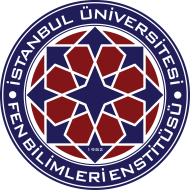 İSTANBUL ÜNİVERSİTESİFen Bilimleri Enstitüsü Müdürlüğü.……Anabilim Dalı BaşkanlığıDosya Kodu: 302.05.01 Konu: …….’nin Başarısız Ders Yerine Ders Alma Formu  (İlgili öğrencinin ad-soyad bilgisi konuya yazılmalıdır.)			FEN BİLİMLERİ ENSTİTÜSÜ MÜDÜRLÜĞÜNE,	….................. Anabilim Dalı …................... programına kayıtlı …………..numaralı  yüksek lisans/doktora öğrencisi …........................... nin “Başarısız Ders Yerine Ders Alma Formu” ekte sunulmuştur.Bilgilerinizi ve gereğini arz ederim.								e-İmza								Unvanı Adı Soyadı								Anabilim Dalı BaşkanıEK: Başarısız Ders Yerine Ders Alma Formu  